Entraineur: 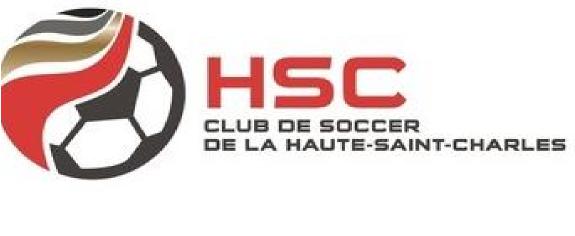 NomBEAULIEU, GABRIELBOUDREAULT, JUSTINBOURBEAU, WILLIAMDROLET, XAVIERGODBOUT CECH, LUCASHARVEY, ALEXISHUSSEIN, ZAKARYISABEL MORIN, ERICMARTINEAU, THIERRYMORNEAU, EMILPLANTE, TRISTAN-PRESTONRACINE, EVANTHIVIERGE, WILLYAMVUSKOVIC CHANDIA, FRANCO NICOLAS